ま～さん料理教室に参加ご希望の方は下記必要事項をご記入の上、FAXにてお申し込みください。※お子様のご参加は小学４年生以上を対象とさせていただきます。予めご了承ください。※ご記入いただいた個人情報は厳重に管理し、本企画の連絡及び個人を特定しない統計資料を作成する目的でのみ使用させていただきます。沖縄県産食肉等消費拡大推進協議会事務局（㈱国和システム内）　【お問い合わせ】TEL098-859-3221（月～金10：00～17：00/土日祝日はFAXのみ受付）　FAX番号：098-８５９-３２２１　上記ご記入の上、FAXにてお送りください。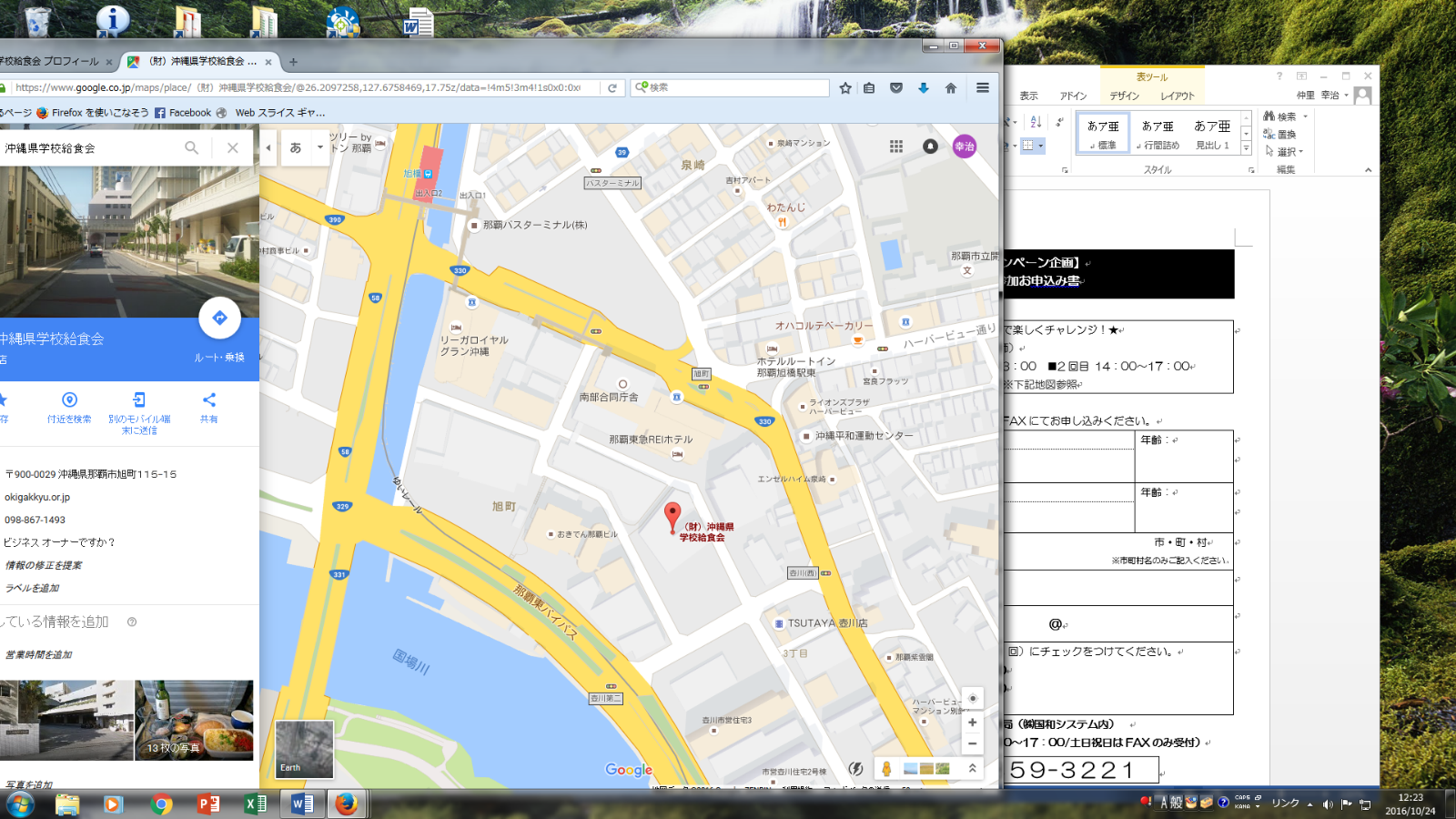 沖縄県学校給食会　案内地図★県産食肉を使った料理に、親子で楽しくチャレンジ！★【講師】仲村公子先生（琉球調理師専修学校　琉球料理　講師）【日時】平成2８年12月１０日（土）■1回目 10:00～1２：00　■2回目 14：00～1６：00【場所】沖縄県学校給食会　沖縄県那覇市旭町115番地15※下記地図参照参加者（保護者様）※必須ふりがな年齢：参加者（保護者様）※必須氏名：年齢：参加者（お子様）※必須ふりがな年齢：参加者（お子様）※必須氏名：年齢：お住まいの地域　　　　　　　　　　　　　　　　　　　　　　　　　　　　　　　　　　　市・町・村　　　　　　　　　　　　　　　　　　　　　　　　　　　　　　　※市町村名のみご記入ください　　　　　　　　　　　　　　　　　　　　　　　　　　　　　　　　　　　市・町・村　　　　　　　　　　　　　　　　　　　　　　　　　　　　　　　※市町村名のみご記入くださいご連絡先お電話番号　（日中、連絡の取れるお電話番号をご記入ください。）※必須お電話番号　（日中、連絡の取れるお電話番号をご記入ください。）※必須ご連絡先メールアドレス：　　　　　　　　　　　　　　　　　＠メールアドレス：　　　　　　　　　　　　　　　　　＠参加希望日※下記日程より、参加ご希望時間（いずれか1回）にチェックをつけてください。□　12月１０日（土）　10:00～1２:00□　12月１０日（土）　14:00～1６:00※下記日程より、参加ご希望時間（いずれか1回）にチェックをつけてください。□　12月１０日（土）　10:00～1２:00□　12月１０日（土）　14:00～1６:00